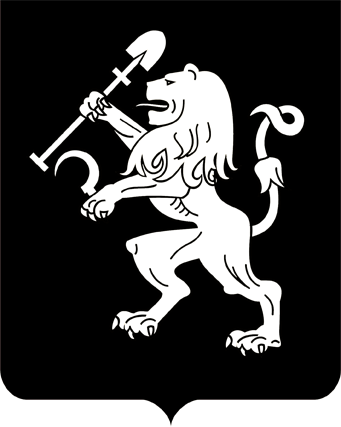 АДМИНИСТРАЦИЯ ГОРОДА КРАСНОЯРСКАРАСПОРЯЖЕНИЕО внесении изменений в распоряжение администрации города от 13.03.2024 № 78-рВ целях приведения правовых актов города в соответствие с действующим законодательством, руководствуясь ст. 41, 46, 58, 59 Устава города Красноярска: 1. Внести в приложение к распоряжению администрации города  от 13.03.2024 № 78-р «Об утверждении Положения о главном управлении по физической культуре, спорту и туризму администрации города Красноярска» следующие изменения:1) в пунктах 21, 45 слова «на территориях муниципальных образований» заменить словами «на территории города Красноярска»;2) пункт 44 после слова «детей,» дополнить словами «в том          числе».2. Настоящее постановление опубликовать в газете «Городские             новости» и разместить на официальном сайте администрации города.3. Постановление вступает в силу со дня его официального опубликования.Глава города								      В.А. Логинов25.04.2024№ 137-р